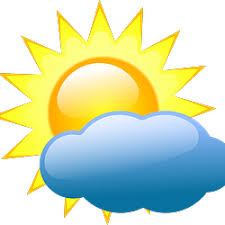 ( ●L)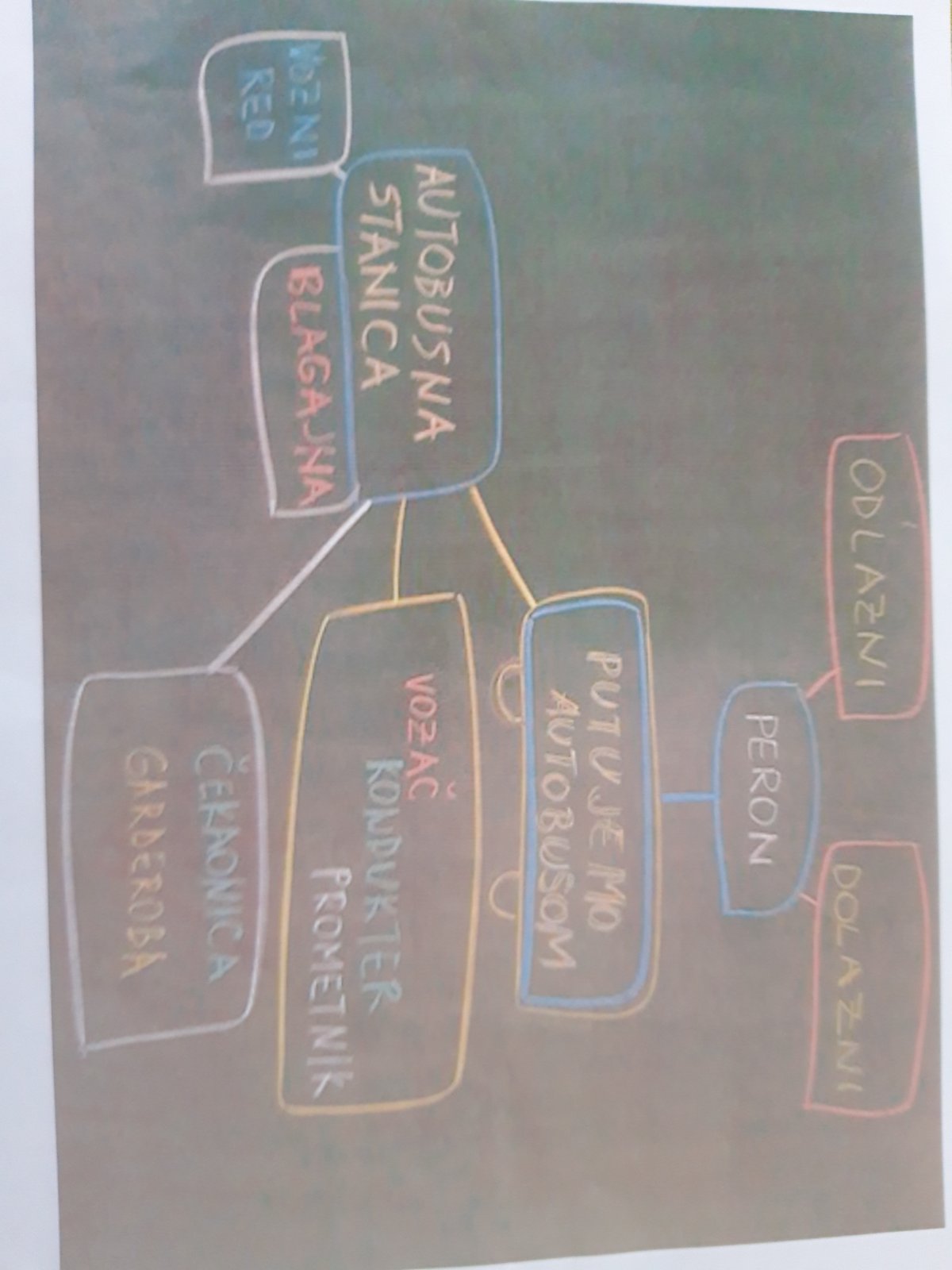 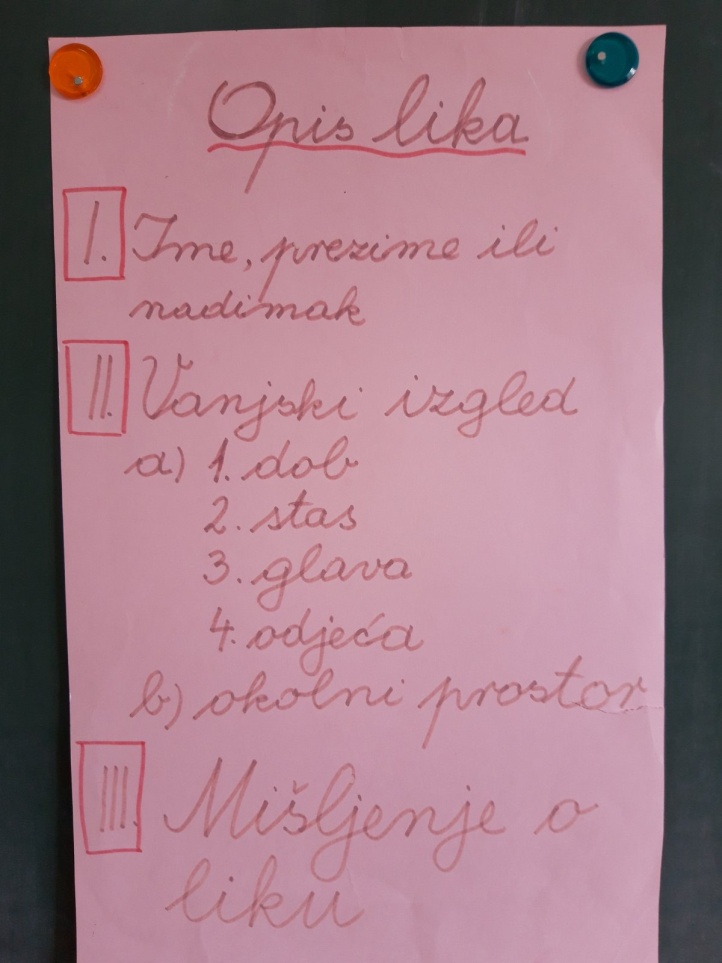 ( ●L)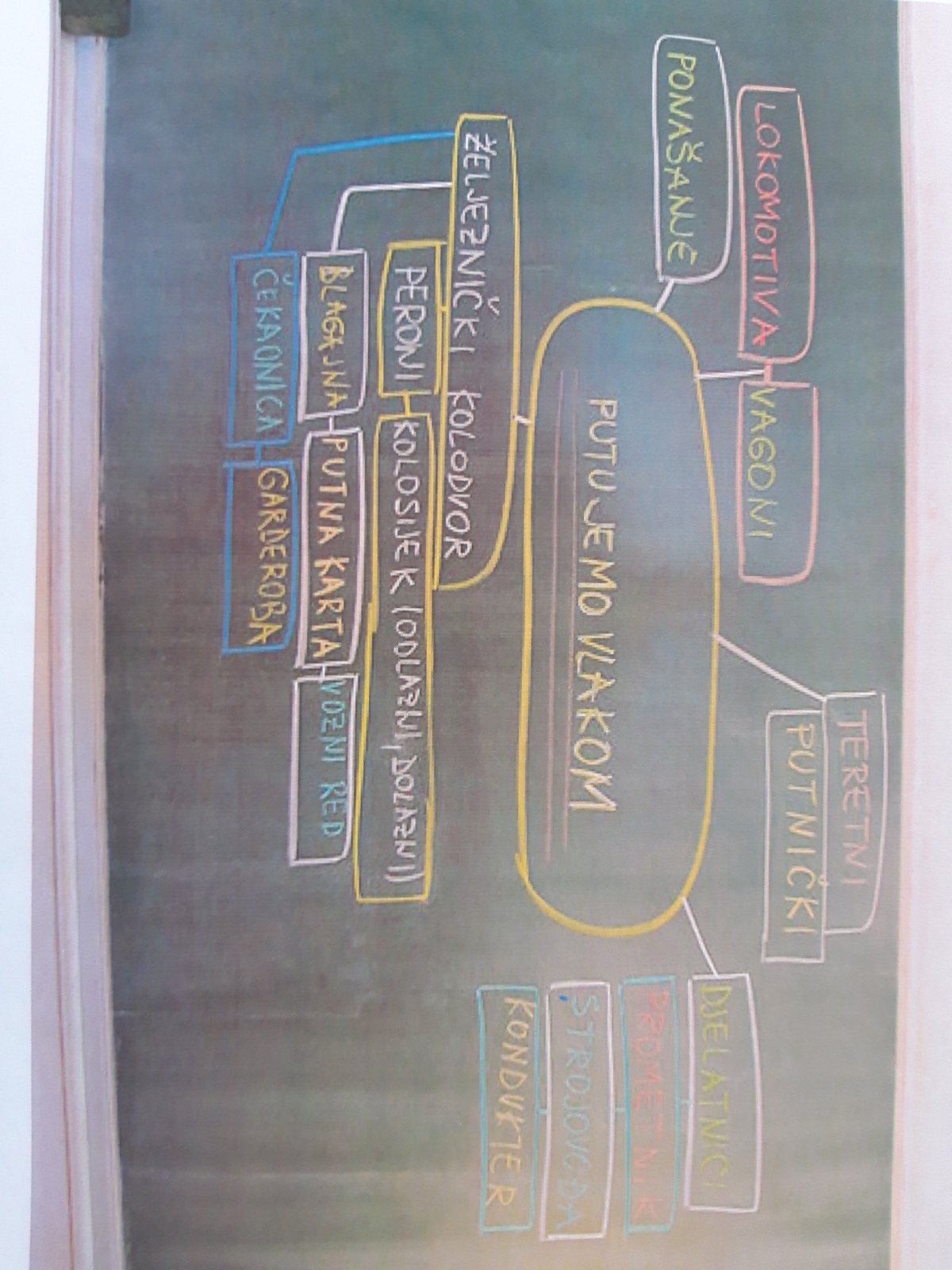 